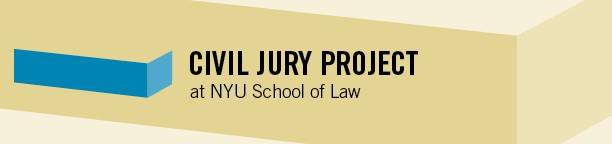 STATUS OF PROJECTSAs of 3/28/19Enlisting the help of additional Judicial Advisors. Since the Project got underway, we have added 286 Judicial Advisors. We have done this through meeting with judges, state and federal, in, among other cities, New York, DC, Chicago, New Brunswick, Los Angeles, San Francisco, New Haven, Boston, Philadelphia, Miami, Houston, Dallas, Phoenix, Austin, Denver, Seattle, Madison, Baltimore and Cleveland. We are trying to schedule meetings with judges in additional areas.Determining which courts are spending the most time trying jury cases so we can identify anything they do that could have the same effect elsewhere.Obtaining statistics, by judge, on the number of days jurors are paid to serve in civil cases and the number of trials they are paid to serve in. We understand that Senator Whitehouse is requesting this information for federal courts. We will be requesting it from each state court system.What should we make of the fact that bench trials are vanishing faster rate than jury trials?What is the pattern in state courts?What can we learn from the variability among forums and case types?Empirical ResearchEncourage videotaping of jury trials where suggested innovations are used. Some state courts allow cameras and we are teaming with judges who will let us videotape trials where the suggested jury trial innovations are in use. This way other judges and lawyers can learn about whether these practices make sense and how to use them.Replicate Prof. Lemley’s 2000-2011 study of 624 patent trials, 75% of which were jury trials, to determine whether time limits change either judge/jury agreement or favor plaintiffs or defendants in these truly complex civil cases Prof. Lemley completed the update and described the results at our Jury Trials of Patent Cases program on 9/30/2016. A video is available here.Replicate Profs. Eisenberg and Miller’s study of B2B contracts filed attached to 8-Ks filed with SEC during first 6 months of 2002, to determine whether usage of jury waiver (20%) or arbitration (9%) clauses has increased since 2002 and to identify companies who may still believe that ajury trial is the better way to resolve disputes. Then ask the GC’s whether that belief in fact explains the absence of a trial waiver clause. Professors Wren and Fraley at Baylor Law School have updated this study by analyzing contracts filed during the first 6 months of 2016. They have determined that usage of jury waiver clauses has increased to 30% and arbitration clauses, to 13%.Determine the extent to which trial judges are currently using or willing to use various innovations to improve jury trials, including time limited trials, substantive preliminary instructions, juror note taking, juror questions, interim discussion of evidence by jury, interim argument by counsel, back-to-back expert testimony. We have asked our Judicial Advisors to complete a brief questionnaire to determine which of these innovations they have tried or use regularly. See Exhibit 1. We have written an article on the innovations and where they are used, which is available here.Replicate Kalven & Ziesel study of 4000 civil jury trials during the 50s, published in 1966, on judge/jury agreement and whether it is impacted by any of the suggested innovations. We have developed a protocol for determining judge/jury agreement that we will ask our Judicial Advisors to follow. It includes asking the judge to fill out a verdict form as a 13th juror when submitting thecase to the jury and a follow-up questionnaire to be completed by the judge and jury post-verdict.Ask judges to share with us any questionnaires they have administered to or comments they have received from jurors whom they have discharged. In talking to former jurors about how they would improve trials, they have suggested that they could have easily provided this had they been asked during or right after the trial. So we have prepared a questionnaire (see Exhibit 2) that judges can give jurors when the trial begins and collect from them anonymously when the trial is over and provide to us.Tally and summarize the feedback we have received via juror questionnaires, and provide an account of what the answers revealWhy after nearly a century of continuous decline is the percent of filed disputes disposed of by bench and juries remained constant over the last decade. We are beginning to look at district level data to identify factors that might be hidden by the national statistics.Statistics show that criminal jury service influences rates of civil engagement. Does civil jury service have a similar effect? Traci Feller, John Gastil, and Valerie Hans have a great write-up on this issue, which was featured in our 2017 May Newsletter.Survey parties and attorneys as they complete trials and arbitrations as to whether they think they were treated fairly, whether in retrospect they would have preferred another form of dispute resolution, and if so, why? We are moving forward with phone interviews of general counsel from top corporations.Is there a relationship between time to disposition and the number of jury trials? Thus far, our empirical research shows that the courts that try the most case usually have the shortest times to disposition.Survey trial attorneys as to reasons for decline in jury trial? With the help of our 42 Jury Consultant Advisors, we have surveyed over 1,000 trial lawyers from many of the major trial attorney groups. A report on the results is posted on our website.Survey mock jurors as to whether they believe trials are vanishing. The ASTC has conducted a survey to be administered to the mock jurors used by their members. Preliminary results show that most lay people do not realize that jury trials are vanishing and, once in- formed that they are, do not perceive this to be a bad development until informed that the right to trial by jury is a constitutional right. The final report is available here.Encourage public discussion and debates about the pros and cons of private vs public dispute resolution and judge vs jury fact-finding. Among other programs: On February 8, 2016 Justice Sotomayor, the only member of the Court to have tried a jury case as a lawyer and presided over one as a trial judge, appeared before a full auditorium of 800 guests, to discuss numerous issues about civil jury trials. The program was sponsored by the CJP and can be seen here. On September 30, 2016, we co- sponsored a program at NYU on the Jury Trial of Patent Cases. Over 110 attendees participated in the program. It can be seen on our website, here. On November 2, 2016, we presented a discussion of Professor Suja Thomas’ new book “The Missing American Jury.” That, too, is on our website.Establish WeThePeopleWeTheJury website where former jurors can anonymously discuss their experiences. The website has been live since January 2017. We have been reaching out promoting it through (1) reaching out to former jurors re social media, including our #jurymatters tweets, and (2) asking judges to inform the jurors whom they discharge about the site. The website receives roughly 400 weekly visitors.Organize biannual Jury Improvement Lunches to serve as CLE programs for young trial lawyers. Local state and federal judges and jurors discharged within last month are invited to discuss their perspectives. We have now held such lunches in Houston, Dallas, Corpus Christi, Seattle, Boston, Kansas City, Denver, Seattle, Baltimore, Cleveland, Columbus, Las Vegas, Oklahoma City, Miami, Los Angeles, Tucson, New York, Boise, West Palm Beach, Fort Lauderdale, Oakland, Des Moines, and Chicago. Additional lunches are being planned for Salt Lake City, Las Cruces, and El Paso. Videos of these events are available hereWe are launching an outreach through social media to former jurors to determine how jury trials, including jury selection, can be improved. We have been working with social media experts to overhaul our social media presence—on Twitter, Facebook, and Instagram. We now have over 2,500 Twitter followers.Organize CLE program for new Judges with Federal Judicial Center. The Executive Director has met with Judge Fogel and with the Director to review our projects and how we can work with the Center on the substantive content of a program.Encourage Judicial Conferences and Bench/Bar Conferences to include on their programs subjects related to jury trials. The Civil Jury Project team continues to have a presence at events around the country. A list of past events can be found on our website, here.Encourage courts to post on their websites pro bono opportunities to try pro se cases that are “trial ready.”Initiate a blog on our CJP website where Advisors and trial lawyers can discuss jury trials. Since we launched a commentary section on the CJP website in May, 2017 advisors have regularly contributed content. We have also been including these in our monthly newsletter.Maintain a national calendar of significant civil trials nearing verdict and interview jurors for testimonials. We are asking our Judicial Advisors to set up a point person in each courthouse to notify us when a significant civil case is about to go to the jury. Links to federal court calendars can be found on our website, here.Produce a series of Jury Assembly Room-like videos that is national in scope for our website. We have reviewed many videos used around the country and tried to identify what makes for something jurors might actually enjoy and engage with.  You can find all of our juror testimonial videos on our YouTube page, here. We made a video with Professor Suja Thomas on the history of the 7th Amendment; it is available here. We have also made videos with Judge Young, Judge Whitten, and Judge Marten.Can prospective jurors be given the choice of reporting to jury duty as usual for in person voir dire or completing a questionnaire over the internet and allowing the lawyers to conduct web research on them and exercise their pre-emptory and cause challenges without seeing or hearing the jurors? We have a student paper on how this might work. We are revising it and will provide it to our Judicial Advisors for their reaction.Prepare pattern jury instruction on how to conduct deliberations and rewrite all pattern instructions in plain English.  We are developing a program to getJudge Posner, one of our Judicial Advisors, involved in this project. We are additionally looking at opportunities to use computer programs to aid in translation.Why have courts been so slow to adopt innovations suggested by the ABA and many state court task forces more than ten years ago? Some judges on the New York state trial bench have expressed an interest in exploring this issue with our helpWhat tools can judges use to increase the number of trials beyond improving the trial experience itself?Publicize pro se cases that are trial ready and seek lawyers to try them on pro bono basisEncourage trial by magistrate judgesProvide incentives to use summary or expedited jury trialsProvide incentives to have young lawyers try casesInitiate Second Chair Mentor Program as per the attached. See Exhibit 3.Encourage judges to require the submission of a 2-page letter before filing a dispositive motion. The Advisory Committee recommends that judges require such letter as a condition to filing a discovery motion. A few judges around the country have extended the practice to dispositivemotions. Some who have tried it, have abandoned it.  Does it reduce the costs of getting to trial?Encourage employers to compensate employees for time spent serving on juries and establish a Juror Hardship Fund to assist jurors who need financial help and provide mechanism for parties to supplement juror compensation.Submit proposals for the creation of “lengthy trial funds” for jurors in state courts in states that do not currently have such funds for jurors empaneled on lengthy trials (e.g., longer than approximately one week).Distribute monthly newsletter to our Advisors and those who have attended any of our programs. We have been sending our monthly newsletters to our mailing list of advisors. You can find these on our website as well.Review of Justice Gorsuch and Judge Graber’s recommendation to the Rule Committee that the Federal Rules of Civil Procedure be modified such that litigants would receive a jury trial as a matter of right without needing to request one. Our former Research Fellow, Richard Jolly, completed an essay on this issue. It is forthcoming in the DePaul Law Review. A draft version is currently available on SSRN.Host full-day workshops at NYU for state and federal judges—30 at each workshop—on how to improve jury selection, jury care, jury comprehension, and education of jury trial lawyers.  We have held 5 of these and brought 150 judges to NYU to exchange views on how to improve jury trials.  Two more, together with a nationwide academic roundtable, are scheduled for this spring.Create a page on our website with links to various clips from trials that have been videotaped (as part of the U.S. Courts’ pilot program on cameras in the courts) that would be valuable to share (e.g., instances of innovations being employed in trials, instances of judges discussing during trials their perspectives on some of these innovations, instances of judges speaking during trials about the importance of the jury system and jury service).Identify jurisdictions that utilize a "Master Calendar" system. Once identified, contact relevant personnel in jurisdictions to obtain state court data on (1) the percentage of civil trials that have been resolved by jury since 2001 (to mirror federally available data), (2) average periods of time TO trial in jurisdiction (based on data since 2001, if available).Complete survey of jury innovation research in New York State since 2005 report by interviewing judges involved in jury policy discussions on this subject since 1990s Research “high-low agreements” and the possibility that they might encourage more jury trials: Among other things, explore what has been written on these agreements, case law on these agreements, whether they have been used in jury trials, what their effect is, when they have been used, and who is using themAssist with reading materials, logistical preparation (via conference calls and emails), and ongoing publicity for Jury Trial Innovations Program on 5/16/19 co-sponsored by the Federal Bar CouncilDevelop questionnaire for state and federal judicial advisers related to the size of juries they impanel for civil cases based on survey of recent law review writing on the subject